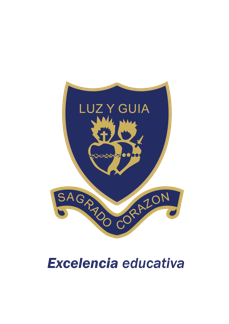 Colegio Sagrado Corazón Luz y Guía Nº 8229MÓDULO SEMANA 4LA ORACIÓNCUARTO/MOLLE Y CEIBO                              PRESENTACIÓN:        Hola. Bienvenidos al tercer  módulo de lengua.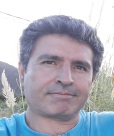                      Vamos a trabajar con los signos de puntuación, y la estructura (como está contruido) del  texto. La estrella de este módulo será “la oración”. Seguimos con el texto de nuestra primera ficha literaria y aprovecharemos para repasar los elementos de la comunicación.                      Este módulo va acompañado de un video. En el mismo, tuve que soportar a la traviesa Pulga Hechicera.                    Recuerden que, una vez realizadas, a las tareas hay que compartirlas en la página del colegio (fotos) para que yo pueda verlas y corregirlas.                                                                                                        ¡Vamos a trabajar!IMPORTANTE: DESPUÉS DE CORREGIR SUS TAREAS, OBSERVÉ QUE HAY COSAS QUE NO ESTÁN HACIENDO BIEN. DEBIDO A ESTO, APARECE  EN ALGUNOS LUGARES, ESTE AMIGO DE LA PULGA .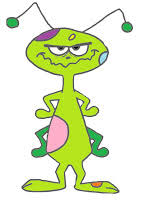 ¡CANTAMOS!  (VER EL VIDEO)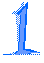 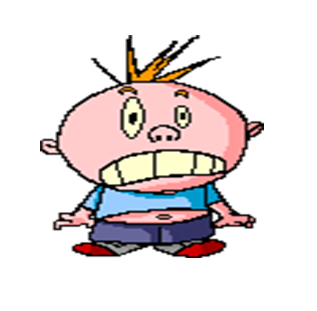       ESTA ES LA LETRA DE LA CANCIÓN ( LA TIENEN EN EL CUADERNO DE LENGUA)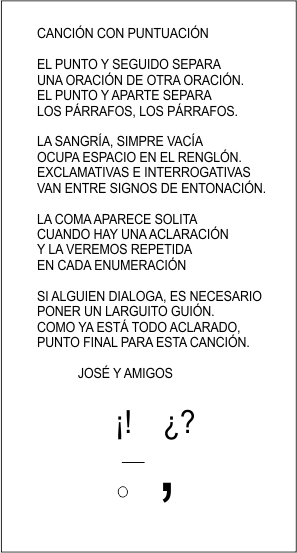 (TRANSCRIBIR)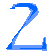 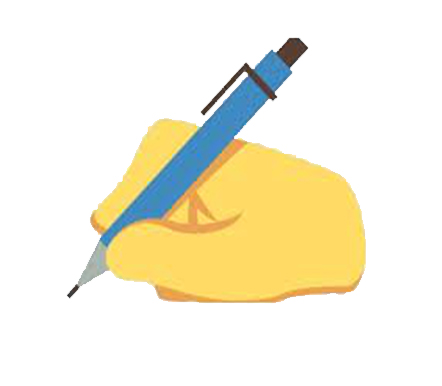 CUADERNO DE LENGUA                                                FECHA: FECHA DE REALIZACIÓN DE LA TAREA               DEBER 12TÍTULO (SUBRAYAR)           PUNTOS, SANGRÍAS, ORACIONES Y PÁRRAFOSTRABAJANDO CON LOS PRIMEROS CUATRO PÁRRAFOS ( HASTA LA PALABRA CABEZA) DEL CUENTO DE MARÍA ELENA , COMPLETAR Y COLOREARESCRIBIR LA PRIMER PALABRA QUE ESTÁ DESPUÉS DE CADA SANGRÍA:LA PRIMER PALABRA DESPUÉS DE LA PRIMER SANGRÍA ES:…………………LA PRIMER PALABRA DESPUÉS DE LA SEGUNDA SANGRÍA ES:…………………LA PRIMER PALABRA DESPUÉS DE LA TERCER SANGRÍA ES:………………………………..LA PRIMER PALABRA DEPUÉS DE LA CUARTA SANGRÍA ES:……………………………………….REMARCAR CON COLOR ROJO CADA PUNTO Y SEGUIDOCOMPLETAR:   EN LOS PRIMEROS CUATRO PÁRRAFOS DEL CUENTO HAY……………PUNTOS SEGUIDOS EN LA LECTURA, REMARCAR CON COLOR VERDE   LOS PUNTOS Y APARTE.ESCRIBIR SI LA  SIGUIENTE ORACIÓN ES VERDADERA O FALSA Y DAR LAS RAZONES DE TU RESPUESTA    “EN TODOS LOS TEXTOS ESCRITOS LA CANTIDAD DE SANGRÍAS ES IGUAL A LA CANTIDAD DE PUNTOS Y APARTE”RESPUESTA:__________________________________RAZÓN O RAZONES:_________________________________________________________________________             FIRMALÍNEA_________________________________________________________________ANTES DE HACER LA SIGUIENTE ACTIVIDAD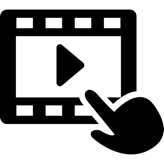                                          “COMPARTIMOS UNA CLASE CON CHICOS DE                                           OTRO PAÍS”                                    “NOS INFORMAMOS EN UN SITIO MUY ÚTIL”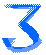                              (TRANSCRIBIR)CUADERNO DE LENGUAFECHA ( DÍA DE REALIZACIÓN DE LA TAREA)                          DEBER 13TÍTULOSUBRAYAR                                                                                         LA ORACIÓNTRANSCRIBIR, ENCERRAR EN UN RECUADRO, COLOREAR Y ESTUDIAR:ESCRIBIR LA ORACIÓN QUE TIENE DIEZ PALABRAS Y ESTÁ EN EL SEGUNDO PÁRRAFO.ESCRIBIR LA ORACIÓN QUE TIENE SEIS PALABRAS Y ESTÁ EN EL TERCER PÁRRAFO.JUEGO:   BUSCANDO LA ORACIÓN (VER VIDEO)SUBRAYAR LOS CONJUNTOS DE PALABRAS QUE SON ORACIONES.DEL CUENTO EL PRINCIPELA PRINCESA NO PODÍA MOVERSE.EN LA COLORIDA MAÑANALOS COCINEROS SE TREPARON A LA LÁMPARA.LOCO AZULES DE ZANAHORIASESTA ES LA ÚLTIMA ORACIÓN.                      FIRMA___________________LÍNEA_______________________________________________________________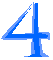 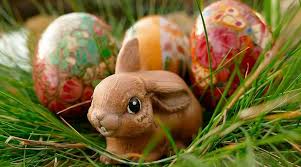 (NO TRANSCRIBIR  )                 “FELICES PASCUAS”     EN UNA HOJA NUEVA, COMPLETAR LA ORACIÓN Y HACER UN DIBUJO.     DICE EL PAVO NABO QUE, CUANDO RECIBA LAS TARJETAS (FOTOS), SE COMPROMETE A COMPARTIRLAS CON TODOS LOS CHICOS     IMPORTANTE: PONGAN EN FORMA CLARA SUS NOMBRES    ¡ESTE ESTE TERCER MÓDULO DE 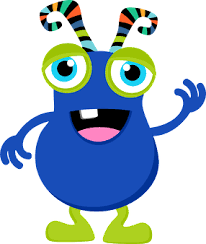                                                                              LENGUA TERMINA  AQUÍ!               RECUERDEN QUE A LAS FOTOS DE LAS TAREAS TIENEN QUE COMPARTIRLAS EN LA PÁGINA DEL COLEGIO. A TRAVÉS DE ELLA,  ME PUEDEN CONSULTAR Y ESCRIBIR MENSAJES PARA LA PULGA O AL PAVO.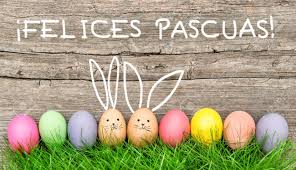                                                                   JOSÉ, LA PULGA, EL PAVO Y TODO                                                                        EL EQUIPO DEL COLE EN CASA MÓDULO 5          TERCERO DE LENGUACONTENIDOS:    LA ESTRUCTURA DEL TEXTOLA  ORACIÓNEL PÁRRAFOLOS SIGNOS DE PUNTUACIÓN: PUNTO Y SEGUIDO-PUNTO Y APARTE  LA SANGRÍA        VIDEO YOUTUBE: CLASE MODELO LA ORACIÓN - LIBROS ÁGUILAVIDEO YOUTUBELA ORACION Y SUS PARTES  -  TE LO EXPLICO IMPORTANTE: A ESTE ÚLTIMO VIDEO HAY QUE VERLO SOLO HASTA LOS 3 MINUTOS Y 22 SEGUNDOS.        CONCEPTO DE ORACIÓN         UNA ORACIÓN ES UN CONJUNTO DE PALABRAS CON SENTIDO COMPLETO. EXPRESAN UN PENSAMIENTO QUE PUEDE SER ENTENDIDO POR UN RECEPTOR.        TIENEN INDEPENDENCIA. SE LAS PUEDE EXTRAER DEL TEXTO Y ES POSIBLE COMPRENDER LO QUE CUENTAN O INFORMAN.        EN LA COMUNICACIÓN VERBAL ESCRITA, COMIENZAN CON MAYÚSCULA Y TERMINAN EN UN PUNTO.PARA ENCONTRAR LA ORACIÓN QUE COMIENZA ASÍ“ EL EMPERADOR CASI……….”TARDÉ:___________MINUTOS_____________SEGUNDOS“EN ESTAS PASCUAS VOY A JUNTAR LAS MANOS, CERRAR LOS OJOSY PEDIR POR……………………………………………………………. …….”